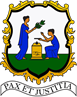 MINISTRY OF NATIONAL MOBILIZATION, SOCIAL DEVELOPMENT, FAMILY, GENDER AFFAIRS, YOUTH, HOUSING, AND INFORMAL HUMAN SETTLEMENTREGISTRATION FOR INCOME SUPPORT(NON-FARMER WORKERS/SELF EMPLOYED)Title:_____________				Date: _____________________________Last Name:_____________________	First Name: ________________________National ID No.:________________	NIS No.: ___________________________Residential Address:	_____________________________________________________Telephone No.:__________________	Occupation:_________________________(Tick as appropriate)  Employed 	Self- Employed 	No. of Years:______----------------------------------------------------------------------------------------------------------------For Non-Farm Workers Only:Business/ Employer’s Name: _____________________   Address of Business: ______________________________________________Applicant’s Signature----------------------------------------------------------------------------------------------------------------For Self-Employed Only:Name of Business (if applicable):_____________________________________________Nature of Business:__________________   Liquor/ Trader’s License No.:___________________________________________Applicant’s SignatureEmployer’s Certification for Non-Farmer Workers I hereby certify that the person named above is employed in my business as a ___________________for the last ______ months / years  and further declare that the information provided is truthful and valid. Full Name (Block Letters): -__________________________________________________National ID:______________	Tel. No.:-______________ Address_____________________________________			______________________Employer’s Signature				Date:----------------------------------------------------------------------------------------------------------------Certification for Self-Employed (to be certified by a Justice of the Peace or Gazetted Police Officer or Ordained Pastor) I hereby certify that the person named above is known to me and is an own account business operator as stated above. To the best of me knowledge the information provided is accurate and valid.Full Name (Block Letters): -_____________________________ Qualification:_____________National ID:____________	Tel. No.:-____________ Address_______________________________________________	__________________	_____________________Certifier’s Signature			Date				Certifier’s Stamp-------------------------------------FOR OFFICIAL USE ONLY--------------------------------------_______________________________________	_______________________________Verified by:					Date:Comments:Approved			Not Approved	_______________________________________	 ______________________________Approved by:				Date